ΧΑΡΤΗΣ ΝΑΥΜΑΧΙΑΣ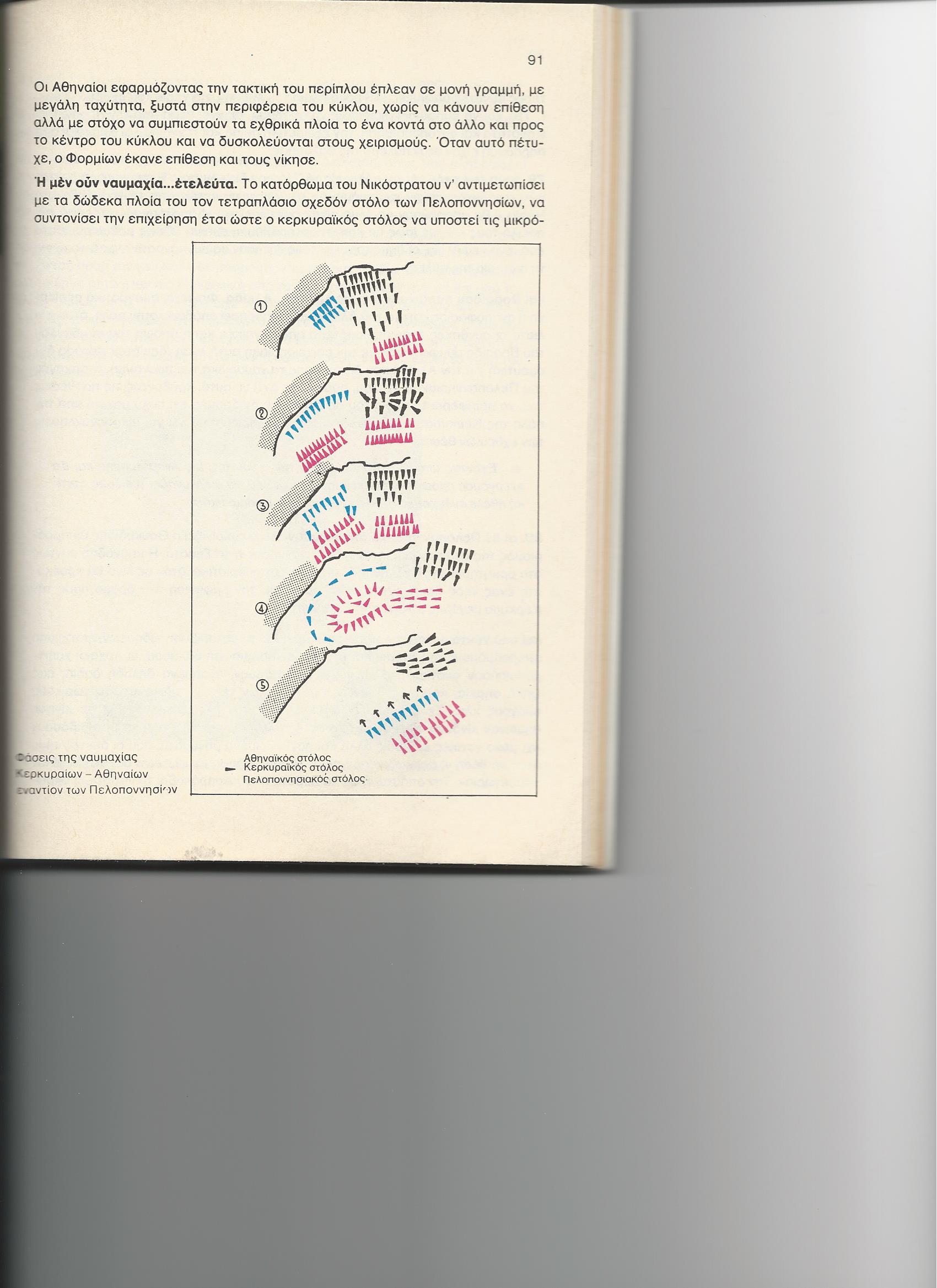 Α’ ΦΑΣΗ ΝΑΥΜΑΧΙΑΣ                                                              Β’ ΦΑΣΗ ΝΑΥΜΑΧΙΑΣ                                                               Γ’ ΦΑΣΗ ΝΑΥΜΑΧΙΑΣ                              Δ’ ΦΑΣΗ ΝΑΥΜΑΧΙΑΣ                                                                                                              Ε΄ΦΑΣΗ ΝΑΥΜΑΧΙΑΣ